§7-447.  Insurance policies and similar contracts1.  Trust, trustee as beneficiary; allocate to principal.  Except as otherwise provided in subsection 2, a trustee shall allocate to principal the proceeds of a life insurance policy or other contract in which the trust or its trustee is named as beneficiary, including a contract that insures the trust or its trustee against loss for damage to, destruction of or loss of title to a trust asset.  The trustee shall allocate dividends on an insurance policy to income if the premiums on the policy are paid from income, and to principal if the premiums are paid from principal.[PL 2017, c. 402, Pt. A, §2 (NEW); PL 2019, c. 417, Pt. B, §14 (AFF).]2.  Loss of occupancy, use, income, business profits; allocate to income.  A trustee shall allocate to income proceeds of a contract that insures the trustee against loss of occupancy or other use by an income beneficiary, loss of income or, subject to section 7‑443, loss of profits from a business.[PL 2017, c. 402, Pt. A, §2 (NEW); PL 2019, c. 417, Pt. B, §14 (AFF).]3.  Not applicable.  This section does not apply to a contract to which section 7‑449 applies.[PL 2017, c. 402, Pt. A, §2 (NEW); PL 2019, c. 417, Pt. B, §14 (AFF).]SECTION HISTORYPL 2017, c. 402, Pt. A, §2 (NEW). PL 2017, c. 402, Pt. F, §1 (AFF). PL 2019, c. 417, Pt. B, §14 (AFF). The State of Maine claims a copyright in its codified statutes. If you intend to republish this material, we require that you include the following disclaimer in your publication:All copyrights and other rights to statutory text are reserved by the State of Maine. The text included in this publication reflects changes made through the First Regular and First Special Session of the 131st Maine Legislature and is current through November 1. 2023
                    . The text is subject to change without notice. It is a version that has not been officially certified by the Secretary of State. Refer to the Maine Revised Statutes Annotated and supplements for certified text.
                The Office of the Revisor of Statutes also requests that you send us one copy of any statutory publication you may produce. Our goal is not to restrict publishing activity, but to keep track of who is publishing what, to identify any needless duplication and to preserve the State's copyright rights.PLEASE NOTE: The Revisor's Office cannot perform research for or provide legal advice or interpretation of Maine law to the public. If you need legal assistance, please contact a qualified attorney.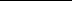 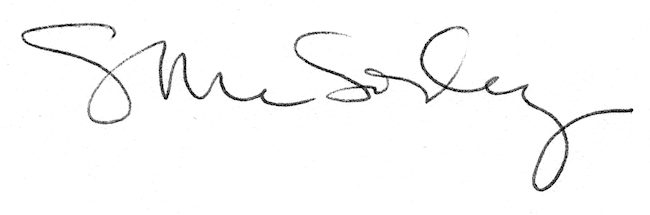 